п. Янгельскийот 06.02.2018 г.	№ 5О внесении изменений в постановление администрации Янгельского сельского поселения от 31.05.2013 г № 28/1 «Об определении границ прилегающих к некоторым организациям и объектам территорий, на которых не допускается розничная продажа алкогольной продукции»В соответствии с Постановлением Правительства РФ от 27.12.2012 № 1425 «Об определении органами государственной власти субъектов Российской Федерации мест массового скопления граждан и мест нахождения источников повышенной опасности, в которых не допускается розничная продажа алкогольной продукции, а также определении органами местного самоуправления границ прилегающих к некоторым организациям и объектам территорий, на которых не допускается розничная продажа алкогольной продукции» администрация Янгельского сельского поселения постановляет:1 .Установить значение расстояния до границ прилегающих территорий: от детских организаций - минимальное 25метров. максимальное,32,5метров: от образовательных организаций- минимальное 25метров. максимальное 32.5метров: от медицинских организаций- минимальное 25метров, максимальное 32.5метров; от объектов спорта - минимальное 25метров. максимальное 32.5метров: от оптовых и розничных рынков - минимальное 25метров, максимальное 32.5метров: от вокзалов и аэропортов - минимальное 25метров. максимальное 32,5метров; от мест массового скопления граждан - минимальное 25метров. максимальное 32.5метров: от мест нахождения источников повышенной опасности - минимальное 25метров, максимальное 32,5метров;          от объектов военного назначения - минимальное 25метров, максимальное 32.5метров;2. Установить, что расстояние от организаций и объектов, указанных в пункте 1 до границ прилегающих территорий измеряется как равноудалённое по периметру3.Установить расстояние до прилегающих границ к: Детским организациям:МОУ «Янгельская СОШ имени Филатова А.К.»(дошкольные группы)   п. Янгельский - 25 метров (приложение 3)МДОУ детский сад «Радуга» п. Новоянгелька -25 метров (приложение 2) Образовательным организациям:МОУ «Янгельская СОШ имени Филатова А.К.»- 50 метров (приложение 1)МОУ Новоянгельская ООШ - 80 метров (приложение 2)МОУ дополнительного образование детей «Детская школа искусств»    п. Янгельский 25 метров (приложение 1)Медицинским организациям:МУЗ ЦРБ Янгельская участковая больница-25 метров (приложение 1)Фельдшерско-акушерский пункт п. Новоянгелька-25 метров (приложение 2).Места массового скопления граждан:-	Площадь перед Домом культуры по улице Парковая-50 метров (приложение 4)-	У памятника Героям гражданской войны п. Янгельский по улице Михалёва-35 метров (приложение 5)-	У памятника Героям ВОВ п. Новоянгелька по улице Школьная -25 метров (приложение 2).4.Утвердить схемы границ прилегающих к объектам и организациям указанных в пункте 1 настоящего постановления, на которых не допускается розничная продажа алкогольной продукции согласно приложениям 1-  к настоящему постановлению.5.Настоящее постановление подлежит официальному опубликованию в средствах массовой информации.Глава Янгельского сельского поселения                                       О.Н. Чернова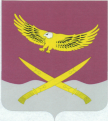  администрация  Янгельского сельского поселенияАГАПОВСКОГО МУНИЦИПАЛЬНОГО РАЙОНА ЧЕЛЯБИНСКОЙ ОБЛАСТИПОСТАНОВЛЕНИЕ